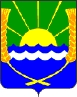 АДМИНИСТРАЦИЯ МАРГАРИТОВСКОГО СЕЛЬСКОГО ПОСЕЛЕНИЯАЗОВСКОГО РАЙОНА РОСТОВСКОЙ   ОБЛАСТИПОСТАНОВЛЕНИЕ  10.01 .2014г.                                   № 2                              с.Маргаритово                                                 О мерах по противодействию    выжиганию сухой растительности на территории Маргаритовского сельского поселенияВ целях предотвращения негативного воздействия на окружающую среду, во избежание гибели объектов животного мира, а также среды их обитания, в соответствии с постановлением Администрации Ростовской области от 08.10.2008 г. № 493 «О мерах по противодействию выжиганию сухой растительности на территории Ростовской области», руководствуясь ФЗ «Об общих принципах организации местного самоуправления в Российской Федерации»,П О С Т А Н О В Л Я Ю:1. Обеспечить выполнение на территории Маргаритовского сельского поселения Порядка действий по предотвращению выжигания сухой растительности на территории Ростовской области, утвержденного постановлением Администрации Ростовской области от 08.10.2008 г. № 493;2. Довести информацию о Порядке действий по предотвращению выжигания сухой растительности на территории Ростовской области указанном в п. 1.1 и запрете выжигания сухой растительности на территории Маргаритовского сельского поселения до сведения населения и хозяйствующих субъектов всех форм собственности;3. В целях предупреждения и предотвращения выжигания сухой растительности и послеуборочных остатков на территории Азовского районасоздать комиссию в составе согласно приложению 1.4. Комиссии:4.1. Организовать мобильные группы из числа сотрудников МОБ ОВД по г. Азову и Азовскому району, специалистов администрации и членов ДНД для осуществления патрулирования потенциально пожароопасных участков;4.2. организовать совместную работу по выявлению лиц виновных в выжигании сухой растительности и собственников земельных участков (землепользователей) не принимающих мер по противодействию выжиганию сухой растительности и тушению возгорания;4.3. ежегодно, до начала пожароопасного периода, составлять план-график рейдовых проверок по соблюдению землепользователями запрета на выжигание сухой растительности, с активизацией деятельности в период проведения уборочных работ;5. Утвердить Административный регламент администрации Маргаритовского сельского поселения о порядке действий по предотвращению выжигания сухой растительности на территории Азовского района согласно приложению 2.6. Специалистам администрации Маргаритовского сельского поселения:6.1. организовать мероприятия по мониторингу случаев выжигания сухой растительности на территории поселения с передачей информации о возгораниях в единую дежурно-диспетчерскую службу;6.2. обеспечить информирование юридических и физических лиц о запрете выжигания сухой растительности,  проведении сельскохозяйственных палов, о необходимости  установки собственниками (пользователями) земельных участков информационных щитов установленной формы о запрете выжигания сухой растительности и послеуборочных остатков,  а также о мерах ответственности за нарушение порядка действий по предотвращению выжигания сухой растительности на территории Маргаритовского сельского поселения, путем размещения в местах массового пребывания населения  информационных листовок о запрете выжигания сухой растительности;6.3. осуществлять контроль за созданием собственниками (пользователями) земельных участков минерализованных полос;6.4. по всем случаям возгорания сухой растительности оперативно принимать меры по выявлению виновных в выжигании лиц, тушении очага возгорания, в том числе с привлечением добровольной пожарной дружины;6.5. принимать меры по созданию минерализованных полос вокруг населенных пунктов и уничтожению сухой растительности и тростниково-камышевых зарослей в местах их непосредственного прилегания к жилым и хозяйственным постройкам.7. Настоящее постановление вступает в силу с момента его опубликования.8. Контроль за исполнением настоящего постановления оставляю за собой. Глава Маргаритовскогосельского поселения                                                       А. В. Гончаров                                                                              Приложение 1                                                 к постановлению                                                                    администрации Маргаритовского                                                                             сельского поселения	                                                                              от 10.01.2014гСОСТАВ КОМИССИИпо противодействию выжиганию сухой растительности на территории Маргаритовское сельского поселения.Глава Маргаритовского сельского поселения                                                   А.В.Гончаров	  Приложение 2                                                            к постановлению администрации Маргаритовского	    сельского поселения	           от 10.01.2014 г.Административный регламент администрации Маргаритовского сельского поселения о порядке действий по предотвращению выжигания сухой растительности на территории Маргаритовского сельского поселения.1. Настоящий административный регламент (далее - Регламент) определяет сроки и последовательность действий органов местного самоуправления, подразделений государственных и общественных служб, порядок их  взаимодействия, ответственность  должностных лиц, а также их взаимодействия с юридическими и физическими лицами при осуществлении полномочий по запрету выжиганию сухой растительности на территории Маргаритовского сельского поселения.2. Исполнение функции по проведению мероприятий по запрету выжигания сухой растительности на территории Маргаритовского сельского поселения осуществляется в соответствии с постановлением Администрации Ростовской области от 8 октября 2008 года №493 «О мерах по противодействию выжиганию сухой растительности на территории Ростовской области».3. Мероприятия направленные на предупреждение и тушение возгорания сухой растительности и послеуборочных остатков на землях сельскохозяйственного назначения:3.1. Информация о возгораниях сухой растительности и послеуборочных остатков поступает на телефон единой дежурно-диспетчерской службы района (далее – ЕДДС) от населения, должностных лиц органов местного самоуправления поселений, должностных лиц государственных и муниципальных учреждений и служб.3.2. Дежурный по администрации  о выжигании сухой растительности и послеуборочных остатков, уточняет у источника информации (заявителя) следующие данные: местоположение участка возгорания, в том числе относительно жилых, хозяйственных построек, объектов озеленения, площадь возгорания, фамилию звонившего и контактный телефон, при наличии информацию о собственнике (пользователе) земельного участка на котором произошло возгорание (наименование организации, ФИО руководителя, телефон)                   Минимальный необходимый объем информации для принятия к исполнению должен содержать информацию о месте возгорания позволяющую определить расположение участка возгорания.3.3. Государственные и муниципальные службы и учреждения, получившие в свой адрес информацию о возгорании сухой растительности и послеуборочных остатков незамедлительно передают полученные данные в службу ЕДДС.3.4. Дежурный по администрации, получив информацию о возгорании сухой растительности и послеуборочных остатков, делает запись в журнале и передает сведения о возгорании в гарнизон Государственной противопожарной службы и ЕДДС района, для принятия мер по локализации и ликвидации очага возгорания, предотвращению нанесения ущерба имуществу юридических и физических лиц, а так же окружающей среде.3.5. Глава сельского поселения при получении информации незамедлительно организует её проверку и обеспечивает во взаимодействии с гарнизоном Государственной противопожарной службы тушение очага возгорания с обязательным привлечением добровольной пожарной дружины.4. Мероприятия по привлечению к ответственности виновных лиц.4.1. В случае возгорания послеуборочных остатков и стерни на полях диспетчер ЕДДС передает информацию о факте выжигания в ЕДДС района.4.2.  Должностное лицо, ответственное за осуществление земельного контроля, совместно с участковым оперуполномоченным при получении сведений о факте выжигания сухой растительности незамедлительно выезжают на место возгорания для установления виновных лиц и составляют административный материал с последующей передачей в установленные сроки для рассмотрения в уполномоченный орган.4.3. Администрация поселения в течении суток с момента получения данных о выжигании сухой растительности информируют службу ЕДДС о принимаемых мерах по факту выжигания сухой растительности и послеуборочных остатков.4.6. Дежурный по администрации еженедельно (каждую пятницу до 10-00) передает информацию о выжигании сухой растительности за прошедшую неделю по установленной форме в ЕДДС районаГлава Маргаритовскогосельского поселения					                 А. В. ГончаровПредседатель комиссии Гончаров Александр Васильевич— Глава Маргаритовского сельского поселения Заместитель председателя комиссии Кондратенко Виктор Иванович— специалист администрации Маргаритовского сельского поселенияЧлены комиссии:Члены комиссии:Бойко Анатолий Фёдорович   - генеральный директор ООО «Рыбхоз Соц-Путь»Фрукалов Владимир Васильевич  - председатель ООО «СХА Маргаритовская»